1ªFASE / CLASSIFICATÓRIA / 1ª RODADA1ª FASE / CLASSIFICATÓRIA /2ª RODADA1ª FASE / CLASSIFICATÓRIA / 3ª RODADA1ª FASE / CLASSIFICATÓRIA / 4ª RODADA1ª FASE / CLASSIFICATÓRIA /5ª RODADA2ª FASE = SEMI FINAL / 6ª RODADA3ª FASE = FINAL / 7ª RODADACAMPEÃO: ____________________________________________________________________________-VICE-CAMPEÃO:_________________________________________________________________________ARTILHEIRO:________________________________   ___   _____, da equipe do ____________________________________, com _________ gols marcados.GOLEIRO MENOS VAZADO: _______________________________________, da equipe do _____________________________, com ______ gols sofridos até a semifinal. 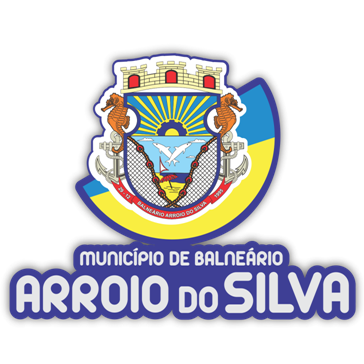 \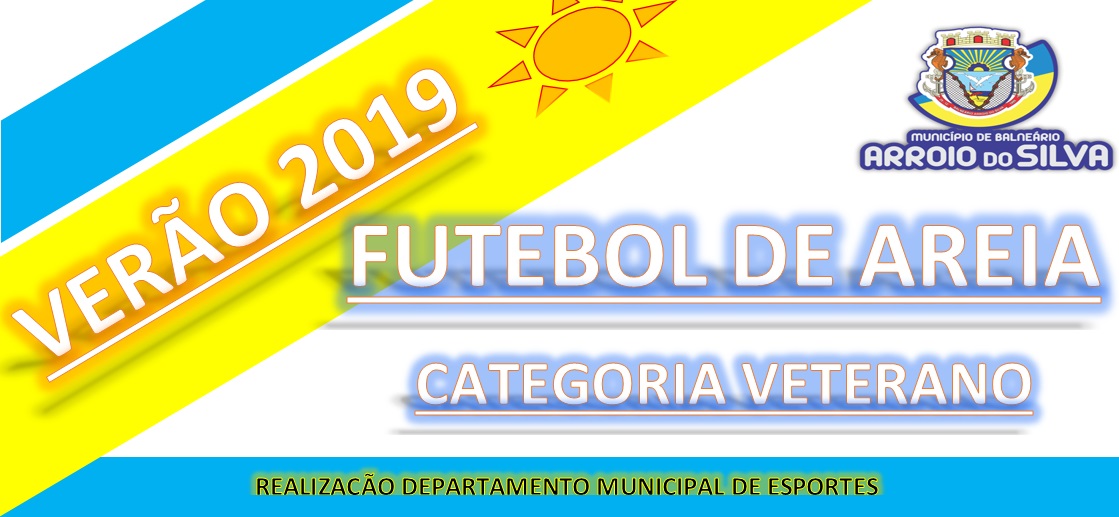 \\DEPARTAMENTO MUNICIPAL DE ESPORTESPROGRAMAÇÃO E RESULTADOSDEPARTAMENTO MUNICIPAL DE ESPORTESJOGODATAHORALOCAL: ESTÁDIOEQUIPE “A”RESULTADORESULTADORESULTADOEQUIPE “B”CHFACATEG0113/019:15ARENA CENTRALAMIGOS 03X03FAMÍLIA/ATEC/BAL. ARROIO DO SILVAA/B1ªVET0213/0110:15ARENA CENTRALCLUBE MAIS APV00X00MELEIRO SERSAN A/B1ªVETJOGODATAHORALOCAL: ESTÁDIOEQUIPE “A”RESULTADORESULTADORESULTADOEQUIPE “B”CHFACATEG0310/029:15ARENA CENTRALSNW/JVJ/CAMPOS EMBALAGENS 06X02AMIGOS DA PRAIAA/B1ªVET0410/0210:15ARENA CENTRALAMIGOS04X00MELEIRO SERSANA/B1ªVETJOGODATAHORALOCAL: ESTÁDIOEQUIPE “A”RESULTADORESULTADORESULTADOEQUIPE “B”CHFACATEG0527/019:15ARENA CENTRALFAMÍLIA/ATEC/BAL. ARROIO DO SILVA01X00CLUBE MAIS APVA/B1ªVET0627/0110:15ARENA CENTRALMELEIRO SERSAN01X00SNW/JVJ/CAMPOS EMBALAGENSA/B1ªVETJOGODATAHORALOCAL: ESTÁDIOEQUIPE “A”RESULTADORESULTADORESULTADOEQUIPE “B”CHFACATEG0703/029:30ARENA CENTRALCLUBE MAIS APV00X04AMIGOS DA PRAIAA/B1ªVETJOGODATAHORALOCAL: ESTÁDIOEQUIPE “A”RESULTADORESULTADORESULTADOEQUIPE “B”CHFACATEG0816/0217:15ARENA CENTRALAMIGOSXAMIGOS DA PRAIAA/B1ªVET0916/0218:15ARENA CENTRALSNW/JVJ/CAMPOS EMBALAGENSXFAMÍLIA/ATEC/BAL. ARROIO DO SILVAA/B1ªVETJOGODATAHORALOCAL: ESTÁDIOEQUIPE “A”RESULTADORESULTADORESULTADOEQUIPE “B”CHFACATEG1023/0217:15ARENA CENTRAL BEIRA MAR1º COLOCADOX4ª COLOCADOC2ªVET1023/0217:15ARENA CENTRAL BEIRA MARXC2ªVET1123/0218:15ARENA CENTRAL BEIRA MAR2º COLOCADOX3º COLOCADOD2ªVET1123/0218:15ARENA CENTRAL BEIRA MARXD2ªVETJOGODATAHORALOCAL: ESTÁDIOEQUIPE “A”RESULTADORESULTADORESULTADOEQUIPE “B”CHFACATEG1202/0316:00ARENA CENTRAL BEIRA MARVenc chave “C”XVenc chave “D”E3ªVET1202/0316:00ARENA CENTRAL BEIRA MARXE3ªVET